Итоги конкурса «Безопасное колесо»среди 7 – 8 классов1 место – 7 «Б» класс (кл.рук Градобоева С.А.)2 место – 7 «Г» класс (кл.рук Осколкова Л.В.)3 место – 7 «Д» класс (кл.рук Цылева Е.В.)Конкурс видеороликов: 1 место – 7 «В» класс (кл.рук. Маричева Т.Д.)Конкурс «Знатоки ПДД»:1 место – 7 «Б» класс (кл.рук Градобоева С.А.)Конкурс «1 Медицинская помощь»:1 место – 7 «В» класс (кл.рук. Маричева Т.Д.)Конкурс «Фигурное вождение»:1 место – 8 «В» класс (кл.рук. Волынец Н.А.)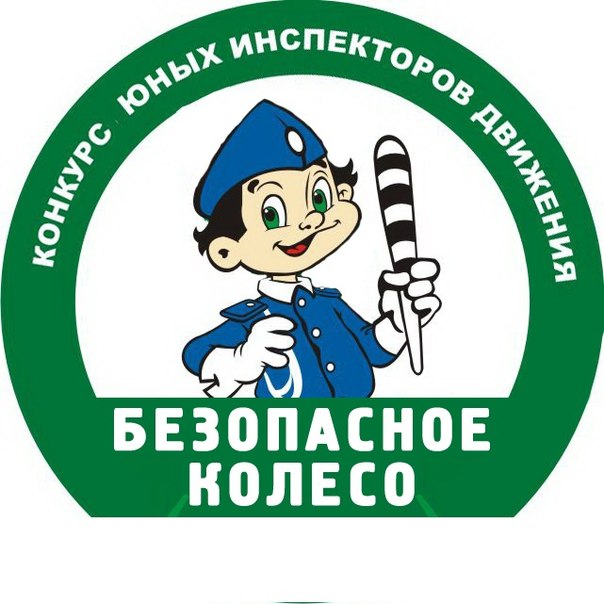 